Ogłoszenie o zamówieniuUsługiŚwiadczenie usługi cateringowej w zakresie dostarczenia gotowego obiadu dla Oddziału Dziennego Dzieci i Młodzieży oraz Hostelu w Szpitalu Klinicznym im. dr. J. Babińskiego SPZOZ w KrakowieSEKCJA I - ZAMAWIAJĄCY1.1.) Rola zamawiającegoPostępowanie prowadzone jest samodzielnie przez zamawiającego2.) Nazwa zamawiającego: Szpital Kliniczny im. dr. J. Babińskiego SPZOZ w KrakowieKrajowy Numer Identyfikacyjny: REGON 000298554Adres zamawiającego1.5.1.) Ulica: dr. Józefa Babińskiego 291.5.2.) Miejscowość: Kraków1.5.3.) Kod pocztowy: 30-3931.5.4.) Województwo: małopolskie1.5.5.) Kraj: Polska1.5.6.) Lokalizacja NUTS 3: PL213 - Miasto Kraków1.5.9.) Adres poczty elektronicznej: anna.wilk@babinski.pl1.5.10.) Adres strony internetowej zamawiającego: www.babinski.pl1.6.) Rodzaj zamawiającego: Zamawiający publiczny - jednostka sektora finansów publicznych samodzielny publiczny zakład opieki zdrowotnej1.7.) Przedmiot działalności zamawiającego: ZdrowieSEKCJA II – INFORMACJE PODSTAWOWE2.1.) Ogłoszenie dotyczy:Zamówienia publicznego2.2.) Ogłoszenie dotyczy usług społecznych i innych szczególnych usług: Tak2.3.) Nazwa zamówienia albo umowy ramowej:Świadczenie usługi cateringowej w zakresie dostarczenia gotowego obiadu dla Oddziału Dziennego Dzieci i Młodzieży oraz Hostelu w Szpitalu Klinicznym im. dr. J. Babińskiego SPZOZ w Krakowie2.4.) Identyfikator postępowania: ocds-148610-4cc357ef-f037-11eb-b885-f28f916880732.5.) Numer ogłoszenia: 2021/BZP 00131139/012.6.) Wersja ogłoszenia: 012.7.) Data ogłoszenia: 2021-07-29 13:392.8.) Zamówienie albo umowa ramowa zostały ujęte w planie postępowań: Tak2.9.) Numer planu postępowań w BZP: 2021/BZP 00000371/12/P2.10.) Identyfikator pozycji planu postępowań:1.3.6 Świadczenie usługi cateringowej w zakresie dostarczenia gotowego obiadu dla OddziałuDziennego Dzieci i Młodzieży oraz Hostelu w Szpitalu Klinicznym im. dr. J. Babińskiego SPZOZ w Krakowie2.11.) O udzielenie zamówienia mogą ubiegać się wyłącznie wykonawcy, o których mowa w art.94 ustawy: Nie2.13.) O zamówienie mogą ubiegać się wyłącznie wykonawcy, którzy spełniają warunki określone w art. 361 ustawy – usługi społeczne: Nie2.14.) Czy zamówienie albo umowa ramowa dotyczy projektu lub programu współfinansowanego ze środków Unii Europejskiej: Tak2.15.) Nazwa projektu lub programuPOWR.04.01.00-00-DM05/202.16.) Tryb udzielenia zamówienia wraz z podstawą prawnąZamówienie udzielane jest w trybie podstawowym na podstawie: art. 275 pkt 1 ustawySEKCJA III – UDOSTĘPNIANIE DOKUMENTÓW ZAMÓWIENIA I KOMUNIKACJA3.1.) Adres strony internetowej prowadzonego postępowania https://platformazakupowa.pl/pn/szpital_babinski3.2.) Zamawiający zastrzega dostęp do dokumentów zamówienia: Nie3.4.) Wykonawcy zobowiązani są do składania ofert, wniosków o dopuszczenie do udziału w postępowaniu, oświadczeń oraz innych dokumentów wyłącznie przy użyciu środków komunikacji elektronicznej: Tak3.5.) Informacje o środkach komunikacji elektronicznej, przy użyciu których zamawiający będzie komunikował się z wykonawcami - adres strony internetowej: https://platformazakupowa.pl/pn/szpital_babinski3.6.) Wymagania techniczne i organizacyjne dotyczące korespondencji elektronicznej: Postępowanie prowadzone jest w języku polskim w formie elektronicznejzapośrednictwemplatformazakupowa.pl pod adresem: https://platformazakupowa.pl/pn/szpital_babinski Zamawiający informuje, że instrukcja korzystania z Platformy Zakupowej dotycząca w szczególności logowania, pobrania dokumentacji, składania wniosków o wyjaśnienia treści SWZ, składania ofert, oraz innych czynności podejmowanych w niniejszym postępowaniu przy użyciu Platformy Zakupowej znajduje się w zakładce Instrukcje dla Wykonawcy na stronie internetowej pod adresem: https://platformazakupowa.pl/strona/45-instrukcje3.8.) Zamawiający wymaga sporządzenia i przedstawienia ofert przy użyciu narzędzi elektronicznego modelowania danych budowlanych lub innych podobnych narzędzi, które nie są ogólnie dostępne: Nie3.12.) Oferta - katalog elektroniczny: Nie dotyczy3.14.) Języki, w jakich mogą być sporządzane dokumenty składane w postępowaniu:polskiSEKCJA IV – PRZEDMIOT ZAMÓWIENIA4.1.1.) Przed wszczęciem postępowania przeprowadzono konsultacje rynkowe: Nie4.1.2.) Numer referencyjny: ZP-29/214.1.3.) Rodzaj zamówienia: Usługi4.1.4.) Zamawiający udziela zamówienia w częściach, z których każda stanowi przedmiot odrębnego postępowania: Nie4.1.8.) Możliwe jest składanie ofert częściowych: Nie4.1.13.) Zamawiający uwzględnia aspekty społeczne, środowiskowe lub etykiety w opisie przedmiotu zamówienia: Nie4.2. Informacje szczegółowe odnoszące się do przedmiotu zamówienia:4.2.2.) Krótki opis przedmiotu zamówienia1.Przedmiotem postępowania jest udzielenie zamówienia w zakresie świadczenia usługi cateringowej polegającej na przygotowaniu i dostarczaniu dwudaniowego posiłku składającego się z zupy, drugiego dania i kompotu, zwanego dalej „Obiadem”, dla dzieci i młodzieży korzystających z opieki Środowiskowego Centrum Zdrowia Psychicznego dla Dzieci i Młodzieży Kraków Południe, wraz z dowozem w pojemnikach Wykonawcy oraz transportem i wniesieniem do Budynku nr 4B znajdującego się w siedzibie Zamawiającego (adres: ul. dr. Józefa Babińskiego 29, 30-393 Kraków).2.Usługa będzie świadczona dla ok. 22 osób (dzieci i młodzieży) z Oddziału Dziennego i dla ok.8 osób (dzieci i młodzieży) z Hostelu. Obiady dla dzieci i młodzieży z Oddziału Dziennego dostarczane będą od poniedziałku do piątku z wyłączeniem dni ustawowo wolnych od pracy i dni wolnych przewidzianych w organizacji Oddziału. Obiady dla młodzieży z Hostelu dostarczane będą przez 7 dni tygodnia.3.Usługa cateringowa świadczona będzie przez Wykonawcę zgodnie z wymaganiami Zamawiającego określonymi szczegółowo w dokumencie pn.: „Opis przedmiotu zamówienia” – załącznik do niniejszej SWZ, a także zgodnie z warunkami określonymi we wzorze umowy (załącznik nr 4 do SWZ), które to załączniki stanowią integralne części niniejszej SWZ.4.2.6.) Główny kod CPV: 55321000-6 - Usługi przygotowywania posiłków4.2.7.) Dodatkowy kod CPV:55520000-1 - Usługi dostarczania posiłków4.2.8.) Zamówienie obejmuje opcje: Nie4.2.10.) Okres realizacji zamówienia albo umowy ramowej: 24 miesiące4.2.11.) Zamawiający przewiduje wznowienia: Nie4.2.13.) Zamawiający przewiduje udzielenie dotychczasowemu wykonawcy zamówień na podobne usługi lub roboty budowlane: Nie4.3.) Kryteria oceny ofert4.3.2.) Sposób określania wagi kryteriów oceny ofert: Punktowo4.3.3.) Stosowane kryteria oceny ofert: Kryterium ceny oraz kryteria jakościoweKryterium 14.3.5.) Nazwa kryterium: Cena4.3.6.) Waga: 60Kryterium 24.3.4.) Rodzaj kryterium: inne.4.3.5.) Nazwa kryterium: Termin płatności4.3.6.) Waga: 20Kryterium 34.3.4.) Rodzaj kryterium: inne.4.3.5.) Nazwa kryterium: Aspekt społeczny4.3.6.) Waga: 204.3.10.) Zamawiający określa aspekty społeczne, środowiskowe lub innowacyjne, żąda etykiet lub stosuje rachunek kosztów cyklu życia w odniesieniu do kryterium oceny ofert: Tak4.3.11.) Określenie aspektów społecznych, środowiskowych lub innowacyjnych, etykiet lub rachunku kosztów cyklu życia w odniesieniu do kryteriów oceny ofert:zgodnie z art. 242 ust. 2 ustawy - aspekty społeczneSEKCJA V - KWALIFIKACJA WYKONAWCÓW5.1.) Zamawiający przewiduje fakultatywne podstawy wykluczenia: Nie5.3.) Warunki udziału w postępowaniu: Tak5.4.) Nazwa i opis warunków udziału w postępowaniu.W zakresie zdolności technicznej lub zawodowej:W celu spełnienia warunku Wykonawca wykaże, że wykonał, a w przypadku świadczeń powtarzających się lub ciągłych również wykonuje, w okresie ostatnich 3 lat przed upływem terminu składania ofert, a jeżeli okres prowadzenia działalności jest krótszy – w tym okresie, co najmniej jedną usługę polegającą na przygotowywaniu i dostarczaniu obiadów dla dzieci i młodzieży przez okres wynoszący co najmniej sześć miesięcy o zrealizowanej wartości tej usługi na kwotę minimum 100 000 zł brutto.5.5.) Zamawiający wymaga złożenia oświadczenia, o którym mowa w art.125 ust. 1 ustawy: TakSEKCJA VI - WARUNKI ZAMÓWIENIA6.1.) Zamawiający wymaga albo dopuszcza oferty wariantowe: Nie6.3.) Zamawiający przewiduje aukcję elektroniczną: Nie6.4.) Zamawiający wymaga wadium: Tak6.4.1) Informacje dotyczące wadium:Wykonawca zobowiązany jest wnieść wadium. Każda składana oferta musi być zabezpieczona wadium w wysokości 5 000,00 zł (słownie: pięć tysięcy złotych 00/100).Wadium wnosi się przed upływem terminu składania ofert, tj. przed godz. 09:00 w dniu16.08.2021r.6.5.) Zamawiający wymaga zabezpieczenia należytego wykonania umowy: Nie6.7.) Zamawiający przewiduje unieważnienie postępowania, jeśli środki publiczne, które zamierzał przeznaczyć na sfinansowanie całości lub części zamówienia nie zostały przyznane:NieSEKCJA VII - PROJEKTOWANE POSTANOWIENIA UMOWY7.1.) Zamawiający przewiduje udzielenia zaliczek: Nie7.3.) Zamawiający przewiduje zmiany umowy: Tak7.4.) Rodzaj i zakres zmian umowy oraz warunki ich wprowadzenia:Rodzaj i zakres zmian umowy szczegółowo został opisany w paragrafie 12 wzoru umowy załączniku nr 4 do SWZ.7.5.) Zamawiający uwzględnił aspekty społeczne, środowiskowe, innowacyjne lub etykiety związane z realizacją zamówienia: Tak7.6.) Zamawiający przewiduje następujące wymagania związane z realizacją zamówienia:obejmujące, zgodnie z art. 96 ustawy: - aspekty społeczneSEKCJA VIII – PROCEDURA8.1.) Termin składania ofert: 2021-08-16 09:008.2.) Miejsce składania ofert: https://platformazakupowa.pl/pn/szpital_babinski8.3.) Termin otwarcia ofert: 2021-08-16 09:308.4.) Termin związania ofertą: do 2021-09-15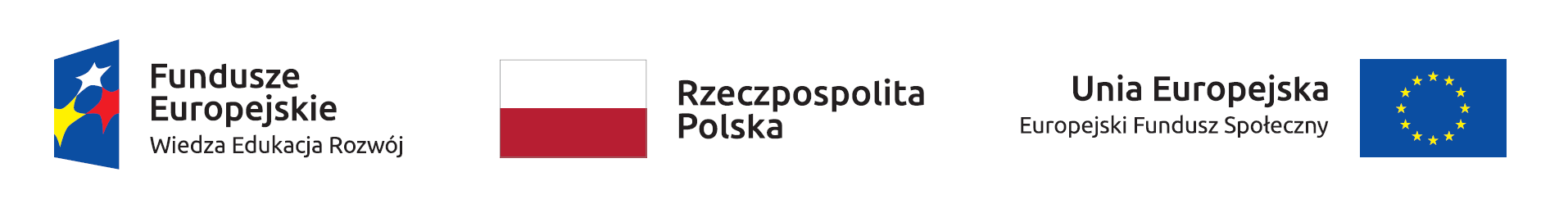 